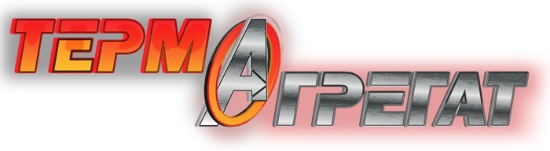 ОПРОСНЫЙ ЛИСТ ДЛЯ ПОДГОТОВКИ ТКП ПО БАРАБАННЫМ ЭЛЕКТРОПЕЧАМ  т/ф. 8(343) 221-53-39  market@termoagregat.ruХарактеристики отмеченные (*) рекомендуется заполнить         Описание процесса термообработки (температурно-временной график, наличие газовыделений и т.д.)________________________________________________________________________________________________________________________________________________________________________________________________________________________________________________________________ Данные об организации, отправившей запрос:Наименование:Город:Телефон/Факс:Адрес электронной почты:Контактное лицо: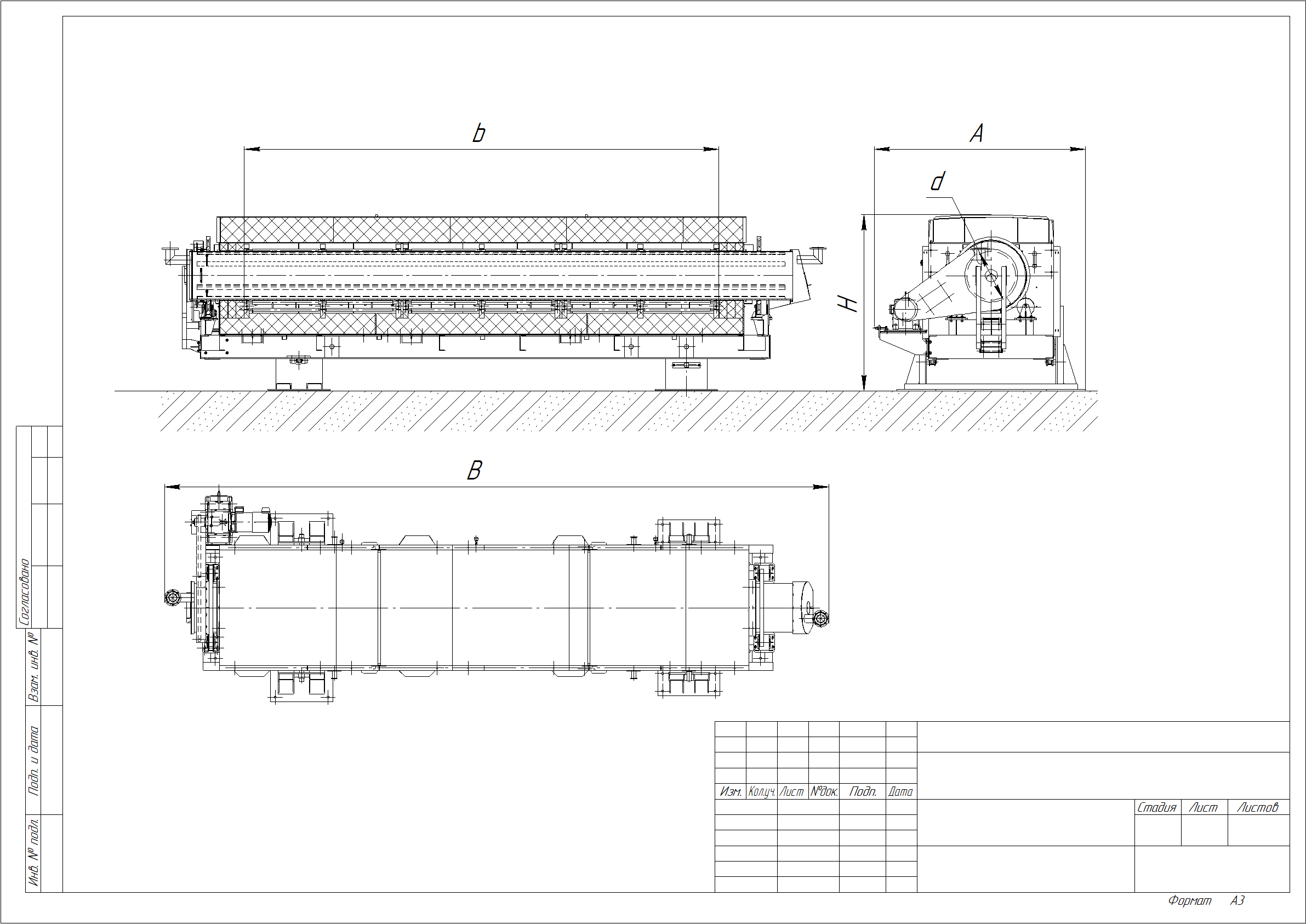 Характеристика материалаВеличина или значениеПримечаниеНаименование материала*Магнезит, доломит и т.п.Назначение процесса*Сушка, обжиг, прокалкаЖелаемая производительность*Кг/час или л/часВремя сушки или прокалки*минИсходная влажность*%Конечная влажность*%Насыпной вес*гр./см3Крупность частиц* минимальная и максимальная:МмТвердость по шкале МоосаедТемпература материала: на входе°СТемпература материала на выходеНужен ли модуль охлаждения?Наличие агрессивных примесейЕсли имеются, указать какиеАтмосфера при термообработкеОкислительная, (воздух) защитнаяСклонность к налипанию на стенки барабана:Высокая, низкаяИмеются ли ограничения по уровню заполненияНе более 30%Запыленность помещения  Высокая, низкаяНеобходимость в питателеБез питателя, Шнековый, ковшевой, иной 